Astronomical Infographic	Goal: You are a graphic designer working for an astronomy website. You have just written an article about a phenomenon you are passionate about but you need one more thing: an infographic.The infographic should be a complete summary of a scientific concept; an entire lesson in a single image. Choose one from the list below:

Our Location in the Universe
Red Shift and the Doppler Effect
How do we know the Age of the Universe?
The Evolution of the Universe: the First Billion Years
The Hertzsprung-Russell Diagram
The Sun: Stats and Life Cycle
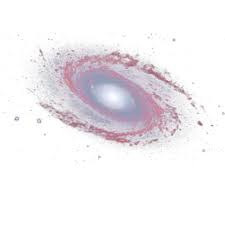 You may use a design program to build your infographic or create a sketch by hand. The graphic must be original and have all the information in a single image (i.e. avoid including descriptions on a separate page).Minimum 10 facts, presented in a way that comprehensively describes your concept.	Minimum 4 pictures included.	Presented in a unifying theme (consider colour, style of images, text size)	Free of grammatical and formatting errors.	
Additional Infographic Resources10 Tips for Journalists Designing Infographics……………………………goo.gl/3BNtACCreate an Infographic in 30 minutes……………………………………….	goo.gl/p5zUaKSpace Infographic Examples……………………………….	www.space.com/infographicsOpen-Source Graphic Design Programs……………………………….	goo.gl/gKd9Kd Project submission:Submit your presentation electronically to Mr Nguyen (thai.nguyen@sd71.bc.ca) or hand in a hard copy directly.